Статистико-аналитический отчет о результатах ЕГЭв Ленинградской областиЧасть 1. Методический анализ результатов ЕГЭ по информатике1. ХАРАКТЕРИСТИКА УЧАСТНИКОВ ЕГЭ ПО УЧЕБНОМУ ПРЕДМЕТУ1.1. Количество участников ЕГЭ по учебному предмету (за последние 3 года)Таблица 11.2. Процент  юношей и девушек1.3. Количество участников ЕГЭ в регионе по категориямТаблица 21.4. Количество участников по типам ОО Таблица 31.5 Количество участников ЕГЭ по предмету по АТЕ регионаТаблица 4ВЫВОД о характере изменения количества участников ЕГЭ по предмету Предмет Информатика и ИКТ  с начала введения ЕГЭ в штатный режим остается в регионе предметом по выбору на шестом-седьмом месте по количеству участников. В 2015 году произошло снижение, в 2016  году увеличение количества участников на 0,8%, тем не менее, это ниже количества участников 2014 года. Информатика  наряду с физикой, профильной математикой, географией относится к предметам, в которых в распределение  участников по гендерному признаку  преобладают юноши (по информатике в 2,7 раза больше, чем девушек). Распределение участников по категориям традиционно – 95% выпускники текущего года. С  2015 года  отмечено незначительное увеличение доли участников – выпускников прошлых лет и обучающихся по программам СПО.Количество участников по типам ОО характерно для Ленинградской области  и соответствует количеству школ с повышенным уровнем образования. На первом месте – участники из средних образовательных школ, на втором – выпускники лицеев и гимназий,  на третьем – выпускники школ с углублённым изучением предметов.Распределение участников по предмету по АТЕ региона соотносится в процентном отношении с общим количеством выпускников по муниципальным образованиям. Наибольшее количество участников дают «большие» муниципальные образования – Всеволожский, Выборгский, Гатчинский районы.За три года отмечена следующая динамика участия по муниципальным образованиям:- снижение количества участников – Бокситогорский, Выборгский, Кировский, Подпорожский, Сланцевский районы.- стабильное количество участников – Волосовский, Волховский, Кингисеппский, Лужский, Приозерский, Тосненский районы.- увеличение количества участников – Всеволожский, Гатчинский, Ломоносовский, Тихвинский районы, г. Сосновый Бор.2. КРАТКАЯ ХАРАКТЕРИСТИКА КИМ ПО ПРЕДМЕТУСодержание предоставленного для анализа КИМ (407 вариант) полностью соответствует спецификации  и кодификатору КИМ для проведения ЕГЭ по информатике и ИКТ в 2016 году. Содержанием экзаменационной работы охватывается основное содержание курса информатики и ИКТ, важнейшие его темы, наиболее значимый в них материал, однозначно трактуемый в большинстве преподаваемых в школе вариантов курса информатики и ИКТ. Работа содержит как задания базового уровня сложности, проверяющие знания и умения, предусмотренные стандартами базового уровня подготовки по предмету, так и задания повышенного и высокого уровней, проверяющие знания и умения, предусмотренные профильным стандартом.Согласно спецификации (документ представлен на сайте ФИПИ),  вариант экзаменационной работы состоит  из двух частей и включает  в себя 27 задания, различающихся формой и уровнем сложности. Часть 1 содержит  23 задания, все с кратким ответом. Задания с кратким ответом в виде числа или строки символов, распознаваемым и проверяемым компьютером, исключают возможность угадывания ответа, но увеличивают вероятность ошибки распознавания.В первой части 12 заданий относится к базовому уровню, 10 заданий имеют повышенный уровень сложности, 1 задание – высокий уровень сложности.Часть 2 содержит  4 заданий, объединенных общим видом деятельности – решение задач, для которых необходимо привести развернутый ответ. Первое из них - повышенного уровня сложности, остальные 3 задания - высокого уровня сложности. Задания этой части подразумевают запись развернутого ответа в произвольной форме. Они направлены на проверку сформированности важнейших умений записи и анализа алгоритмов, предусмотренных требованиями к обязательному уровню подготовки по информатике и ИКТ учащихся средних общеобразовательных учреждений. Последнее задание работы на высоком уровне сложности проверяет умения по теме «Технология программирования». Во второй части 1 задание повышенного уровня и 3 задания высокого уровня.Согласно кодификатору (документ представлен на сайте ФИПИ),  в экзаменационной работе контролируются элементы содержания из следующих разделов (тем) курса информатики и ИКТ.А. Математические основы информатики (кодирование и передача данных, системы счисления, элементы математической логики, дискретные математические объекты). 14 заданийБ. Алгоритмы и программирование. 9  заданийВ. Теоретические основы информационно-коммуникационных технологий. 4 заданияСогласно Кодификатору и Спецификации, в  КИМ ЕГЭ по информатике и ИКТ не включены задания, требующие простого воспроизведения знания терминов, понятий, величин, правил (такие задания слишком просты для выполнения). При выполнении любого из заданий КИМ от экзаменуемого требуется решить тематическую задачу: либо прямо использовать известное правило, алгоритм, умение, либо выбрать из общего количества изученных понятий и алгоритмов наиболее подходящее и применить его в известной или новой ситуации.Знание теоретического материала проверяется косвенно через понимание используемой терминологии, взаимосвязей основных понятий, размерностей единиц и т.д. при выполнении экзаменуемыми практических заданий по различным темам предмета. Таким образом, в КИМ по информатике и ИКТ проверяется освоение теоретического материала из разделов:единицы измерения информации;принципы кодирования;системы счисления;моделирование;понятие алгоритма, его свойств, способов записи;основные алгоритмические конструкции;основные понятия, используемые в информационных и коммуникационных технологиях.Использование заданий повышенного и высокого уровней сложности позволяет оценить степень подготовленности участников экзамена к продолжению образования в высшем учебном заведении.Задания базового уровня включены в часть 1 работы: 12 заданий. Выполнение заданий базового уровня сложности позволяет оценить уровень освоения наиболее значимых содержательных элементов  средней школы по информатике и ИКТ  и овладение наиболее важными видами деятельности. Задания повышенного уровня распределены между частями 1 и 2 экзаменационной  работы: 10 заданий с кратким ответом в части 1 и 1 задание с развернутым ответом в части  2.  Эти задания направлены на проверку сформированности умений применять свои знания в новой ситуации, а также умения решать задачи по какой-либо из тем школьного курса информатики и ИКТ.  Заданиями высокого уровня сложности распределены между частями 1 и 2 экзаменационной  работы: части 2 и проверяют умение написать программу на языке программирования (краткую и 30-50 строк, для решения задач средней сложности), а также умение построить дерево игры по заданному алгоритму и обосновать выигрышную стратегию. Выполнение таких заданий, как правило, требует применения знаний не только по предмету информатика и ИКТ, но и смежных дисциплин. Задание части 1 проверяет умение строить и преобразовывать логические выражения. Включение в часть 2 работы сложных заданий разной трудности позволяет дифференцировать участников экзамена при отборе в вузы с разными требованиями к уровню подготовки.Задания 1 части оцениваются 1 баллом.Задания с развернутым ответом оценивается двумя экспертами с учетом правильности и полноты ответа. К каждому заданию приводится подробная инструкция для экспертов, в которой указывается, за что выставляется каждый балл – от нуля до максимального балла. Максимальный первичный балл за задания с развернутым ответом составляет 3,2,3,4 балла соответственно.3.  ОСНОВНЫЕ РЕЗУЛЬТАТЫ ЕГЭ ПО ПРЕДМЕТУ3.1. Диаграмма распределения участников ЕГЭ по учебному предмету по тестовым баллам в 2016 г.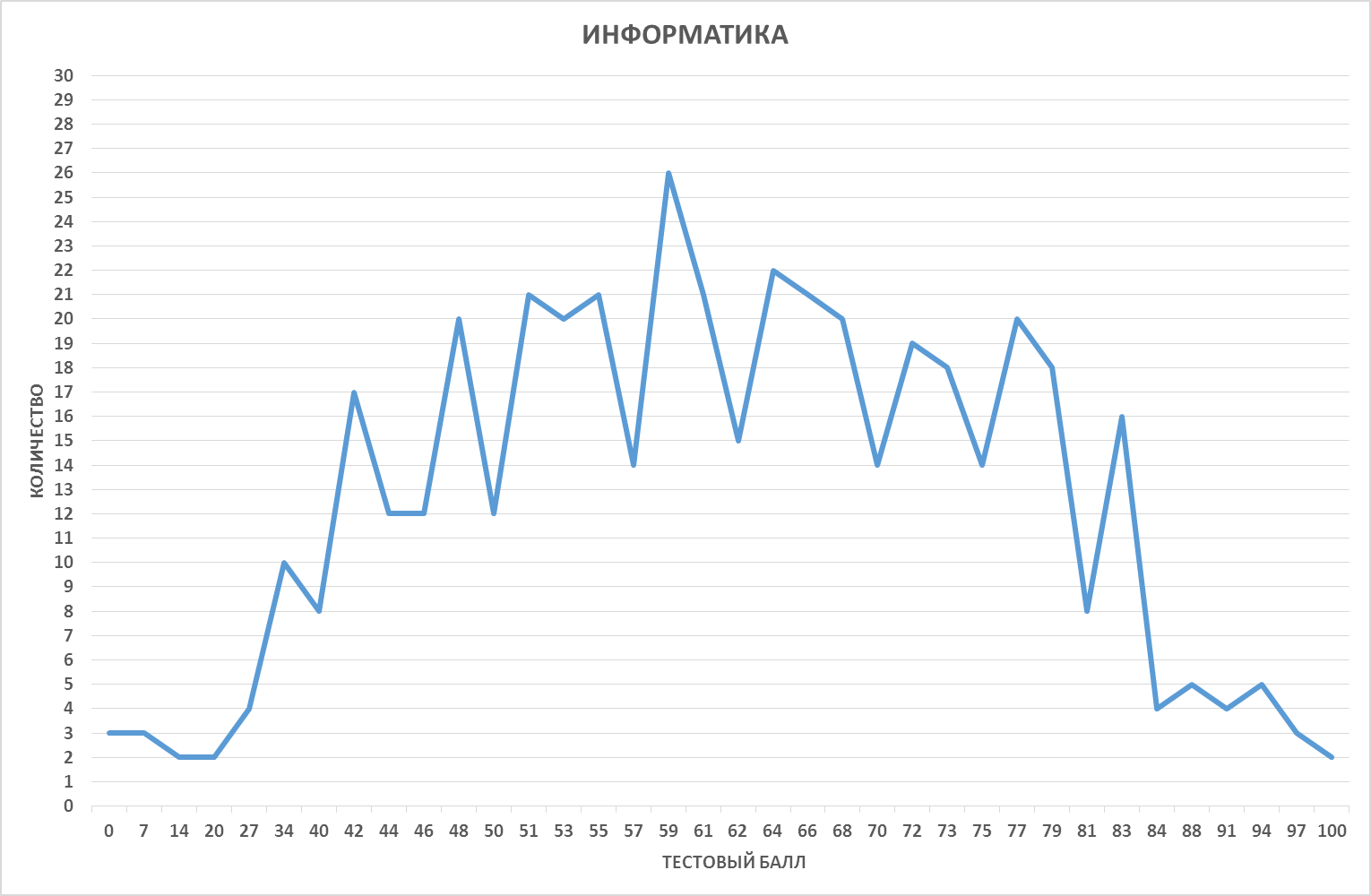 3.2. Динамика результатов ЕГЭ по предмету за последние 3 годаТаблица 53.3. Результаты по группам участников экзамена с различным уровнем подготовки:А) с учетом категории участников ЕГЭ -2016Таблица 6Б) с учетом типа ОО Таблица 7В) Основные результаты ЕГЭ по предмету в сравнении по АТЕТаблица 8ВЫВОД о характере изменения результатов ЕГЭ по предметуДинамика изменения среднего тестового  балла по информатике на протяжении трех лет нестабильна, в 2015 году отмечен спад, в целом балл увеличился  на 1%.Также нестабилен результат по количеству не сдавших экзамен - в 2016 году уменьшилось количество данных  участников – 5,3%, в то время как в 2015 году не преодолели порог минимального балла 7,13% участников.В сравнении с 2014-15 годами доля высокобальников в 2016 году увеличилась  на 2%. За три года только в  2016 году получен 1 стобалльный результат.Основной процент участников, набравших балл ниже минимального – относится к категории выпускников прошлых лет (29%). Доля выпускников текущего года составляет менее 4%.Категория выпускников текущего года, по сравнению с выпускниками прошлых лет, получила лучшие результаты – 39,6% набравших тестовый балл от минимального до 60, выше доля участников, получивших от 61 до 80 баллов (45,6%), и доля  участников, получивших от 81 до 100 баллов (почти 11%).Основные границы баллов, полученных выпускниками прошлых лет – от минимального   до 60 – это основная группа - 50%. Высокобаллные результаты не зафиксированы, группа средних баллов – в пределах 21%Учащиеся лицеев, гимназий и СОШ с углублённым изучением отдельных предметов показали наиболее высокие результаты по предмету – участников, набравших балл ниже минимального нет. Большую долю составляют участники, получившие от 61 до 80 баллов (лицеи и гимназии 60% , СОШ с углублённым изучением 48%), участники, получившие от 81 до 100 баллов (лицеи и гимназии 16%, СОШ с углублённым изучением 22%). Учащиеся СОШ, в свою очередь, показали более низкие результаты – 6% участников набрали балл ниже минимального, большая доля участников – участники, получившие тестовый балл от минимального балла до 60 баллов – 46%.4. АНАЛИЗ РЕЗУЛЬТАТОВ ВЫПОЛНЕНИЯ ОТДЕЛЬНЫХ ЗАДАНИЙ ИЛИ ГРУПП ЗАДАНИЙСпецификация КИМ ЕГЭ устанавливает три уровни сложности заданий: базовый, повышенный и высокий, при этом для заданий базового уровня примерный интервал выполнения задания предполагается 60–90%; для повышенного уровня результат выполнения предполагается в интервале 40– 60%; с заданиями высокого уровня сложности предположительно справляются менее 40% участников экзамена. Ниже приведена соответствующая таблица по результатам 2015 и 2016 годов.Из приведённой таблицы видно, что результаты выполнения заданий участниками ЕГЭ 2016 года существенно отличаются от результатов 2015 года. В целом в 2016 году участники единого государственного экзамена по информатике и ИКТ справились с предложенными им заданиями. Средний процент выполнения 55.Наибольшие затруднения вызвало задание 27. Процент полного выполнения этого задания ‒ 4,6%, что свидетельствует о трудностях программирования с учетом выполнения условия  эффективности программы  по времени и по используемой памяти (или хотя бы по одной из этих характеристик).Таблица 11Возможные ошибка в заданиях с наименьшим количеством баллов:№12 Б Знание базовых принципов организации и функционирования компьютерных сетей, адресации в сети. Программная и аппаратная организация компьютеров и компьютерных систем. Виды программного обеспечения. Информационная этика и право, информационная безопасность. Работать с распространенными автоматизированными информационными системамиВыполнение 30%В терминологии сетей TCP/IP маской сети называется двоичное число, определяющее, какая часть IP-адреса узла сети относится к адресу сети, а какая – к адресу самого узла в этой сети. Обычно маска записывается по тем же правилам, что и IP-адрес, – в виде четырёх байтов, причём каждый байт записывается в виде десятичного числа. При этом в маске сначала (в старших разрядах) стоят единицы, а затем с некоторого разряда – нули.Адрес сети получается в результате применения поразрядной конъюнкции к заданному IP-адресу узла и маске.Например, если IP-адрес узла равен 231.32.255.131, а маска равна 255.255.240.0, то адрес сети равен 231.32.240.0.Для узла с IP-адресом 117.83.85.27 адрес сети равен 117.83.80.0. Каково наименьшее возможное  количество  единиц в разрядах маски? Возможная ошибка:- при переводе из 10 системы счисления в двоичную- не верно определена маска - ошибка в подсчете№13 П Умение подсчитывать информационный объем сообщения Строить информационные модели объектов, систем и процессов в виде алгоритмов. Дискретное (цифровое) представление текстовой, графической, звуковой информации и видеоинформации. Единицы измерения количества информации. Описание (информационная модель) реального объекта и процесса, соответствие описания объекту и целям описания. Схемы, таблицы, графики, формулы как описанияВыполнение 44%При регистрации в компьютерной системе каждому пользователю выдаётся пароль, состоящий из 10 символов. Из соображений информационной безопасности каждый пароль должен содержать хотя бы одну десятичную цифру, как прописные, так и строчные латинские буквы, а также не менее одного символа из 6-символьного набора: &, #, $, *, !, @. В базе данных для хранения сведений о каждом пользователе отведено одинаковое и минимально возможное целое число байт. При этом используют посимвольное кодирование паролей, все символы кодируют одинаковым и минимально возможным количеством бит. Кроме собственно пароля, для каждого пользователя в системе хранятся дополнительные сведения, для чего выделено целое число байт; это число одно и то же для всех пользователей. Для хранения сведений о 20 пользователях потребовалось 500 байт. Сколько байт выделено для хранения дополнительных сведений об одном пользователе? В ответе запишите только целое число – количество байт.Примечание: В латинском алфавите 26 букв.Возможная ошибка:- возможна ошибка в количестве необходимых бит для кодирования (прописные и строчные разное кодирование 52 символа+10 цифр+ 6 символов)- перевод  биты в байты- просто арифметическая ошибка№16 П Знание позиционных систем счисления. Описание (информационная модель) реального объекта и процесса, соответствие описания объекту и целям описания. Схемы, таблицы, графики, формулы как описания. Дискретное (цифровое) представление текстовой, графической, звуковой информации и видеоинформации. Единицы измерения количества информации.Выполнение 42%Значение арифметического выражения: 920 + 360 – 9 – записали в системе счисления с основанием 3. Сколько цифр «2» содержится в этой записи?Возможная ошибка: прежде всего, невнимательность (надо отнять третье число от первого, а не от второго)№18 П Знание основных понятий и законов математической логики. Вычислять логическое значение сложного высказывания по известным значениям элементарных высказываний. Высказывания, логические операции, кванторы, истинность высказывания.Выполнение 28%Обозначим через m&n поразрядную конъюнкцию неотрицательных целых чисел m и n. Так, например, 14&5 = 11102&01012 = 01002 = 4.Для какого наименьшего неотрицательного целого числа А формула x&39 = 0 V (x&41 = 0 → x&А ≠ 0)тождественно истинна (т.е. принимает значение 1 при любом неотрицательном целом значении переменной х)?Возможные ошибки:- перевод из десятичной в двоичную и обратно-преобразование логического выражения- ошибка битовой операции№21 П Умение анализировать программу, использующую процедуры и функции. Читать и отлаживать программы на языке программирования. Основные конструкции языка программирования. Система программированияВыполнение 42%Напишите в ответе число, которое будет напечатано в результате выполнения следующего алгоритма (Для Вашего удобства программа приведена на пяти языках программирования.)Ошибки:-при определении значения функции меньшей или равной 0 не учтено равенство 0.- неверно определен интервал изменения функции-ошибка в анализе программы№22 П Умение анализировать результат исполнения алгоритма. Строить информационные модели объектов, систем и процессов в виде алгоритмов. Вычислимость. Эквивалентность алгоритмических моделей. Умение построить дерево путей вычислений, а также, умение анализировать такое дерево, например, вычислять количество путей, удовлетворяющих заданным свойствам.Выполнение 46%Исполнитель В16 преобразует число на экране.У исполнителя есть три команды, которым присвоены номера:Прибавить 1Прибавить 2Умножить на 3Первая команда увеличивает число на экране на 1, вторая увеличивает число на экране на 2, третья умножает его на 3.Программа для исполнителя В16 – это последовательность команд.Сколько существует таких программ,  которые исходное число 2 преобразуют  в число 12 и при этом траектория вычислений содержит число 10?Траектория вычислений программы – это последовательность результатов выполнения всех команд программы. Например, для программы 132 при исходном числе 7 траектория будет состоять из чисел 8, 24, 26.Ошибки:- арифметические ошибки-не все варианты рассмотрены-сосчитаны варианты, не содержащие 10№23В Умение строить и преобразовывать логические выражения. Вычислять логическое значение сложного высказывания по известным значениям элементарных высказываний.  Вычислимость. Эквивалентность алгоритмических моделейВысказывания, логические операции, кванторы, истинность высказыванияСколько существует различных наборов значений логических переменных x1, x2, ... x8, y1, y2, ... y8, которые удовлетворяют всем перечисленным ниже условиям?(x1 ( x2y1)) (у1 y2)=1(x2 ( x3y2)) (у2 y3)=1…(x7 ( x8y7)) (у7 y8)=1x8у8 =1В ответе не нужно перечислять все различные наборы значений переменных x1, x2, ... x8, y1, y2, ... y8, при которых выполнена данная система равенств.В качестве ответа Вам нужно указать количество таких наборов.Выполнение 12%Причины низкого процента выполнения и ошибок:- затратная по времени и «малобальная» (не делали)- ошибка анализа уравнения-неправильное использование логических функций;-не учли дополнительное условие№24 П Умение прочесть фрагмент программы на языке программирования и исправить допущенные ошибки. Читать и отлаживать программы на языке программирования. Основные конструкции языка программирования. Система программированияВыполнение 22% (выполнили полностью или частично 70%)Дано целое положительное число N, не превосходящее 1000. Необходимо определить, является ли это число степенью числа 5. То есть требуется определить, существует ли такое целое число К, что 5к = N, и вывести это число либо сообщение, что такого числа не существует. Для решения этой задачи ученик написал программу, но, к сожалению, его программа оказалась неверной. Ниже эта написанная им программа для Вашего удобства приведена на пяти языках программирования.Последовательно выполните следующее.Напишите, что выведет эта программа при вводе числа 25.Приведите пример числа, при вводе которого приведённая программа напечатает то, что требуется.Найдите в программе все ошибки (их может быть одна или несколько). Для каждой ошибки выпишите строку, в которой она допущена, и приведите эту же строку в исправленном виде.Достаточно указать ошибки и способ их исправления для одного языка программирования.Обратите внимание: Вам нужно исправить приведенную программу, а не написать свою. Вы можете только заменять ошибочные строки, но не можете удалять строки или добавлять новые. Заменять следует только ошибочные строки: за исправления, внесенные в строки, не содержащие ошибок, баллы будут снижаться.Типичные ошибки аналогичны прошлогодним.  Причинами можно считать невнимательность и плохое понимание алгоритмических структур.- не нашли вторую ошибку (30%)-не нашли ошибки  или неверно ответили на 1 или 2 вопрос (16,5%)№25 В. Умения написать короткую (10–15 строк) простую программу на языке программирования или записать алгоритм на естественном языке. Создавать программы на языке программирования по их описанию. Построение алгоритмов и практические вычисления.Выполнение 35%(выполнили полностью или частично 50%)Дан целочисленный массив из 40 элементов. Элементы массива могут принимать целые значения от 0 до 10000 включительно. Опишите на естественном языке или на одном из языков программирования алгоритм, позволяющий найти и вывести количество пар элементов массива, в которых десятичная запись хотя бы одного числа оканчивается на 4. В данной задаче под парой подразумевается два подряд идущих элемента массива. Например, для массива из пяти элементов: 16 2 194 55 24-ответ: 3.Исходные данные объявлены так, как показано ниже на примерах для некоторых языков программирования и естественного языка. Запрещается использовать переменные, не описанные ниже, но разрешается не использовать некоторые из описанных переменных.В качестве ответа Вам необходимо привести фрагмент программы (или описание алгоритма на естественном языке), который должен находиться на месте многоточия. Вы можете записать решение также на другом языке программирования (укажите название и используемую версию языка программирования, например, Free Pascal 2.6) или в виде блок-схемы. В этом случае Вы должны использовать те же самые исходные данные и переменные, какие были предложены в условии (например, в образце, записанном на естественном языке).Ошибки:- отсутствие объявления переменных и их инициализации;- сравнение неверной пары элементов в соответствии с условием (под парой подразумевается два подряд идущих элемента массива)- отсутствие скобок при формировании сложного условия- неправильная проверка условия №26 В. Умение построить дерево игры по заданному алгоритму и обосновать выигрышную стратегию. Строить информационные модели объектов, систем и процессов в виде алгоритмов. Цепочки (конечные последовательности), деревья, списки, графы, матрицы (массивы), псевдослучайные последовательностиВыполнение 39% (выполнили полностью или частично 78%)Два игрока, Паша и Валя, играют в следующую игру. Перед игроками лежит куча камней. Игроки ходят по очереди, первый ход делает Паша. За один ход игрок может добавить в кучу один камень или увеличить количество камней в куче в два раза. Например, имея кучу из 15 камней, за один ход можно получить кучу из 16 или 30 камней. У каждого игрока, чтобы делать ходы, есть неограниченное количество камней.Игра завершается в тот момент, когда количество камней в куче становится не менее 24. Если при этом в куче оказалось не более 38 камней, то победителем считается игрок, сделавший последний ход. В противном случае победителем становится его противник. Например, если в куче был 21 камень и 11аша удвоит количество камней в куче, то игра закончится и победителем будет Валя. В начальный момент в куче было S камней, 1 <S<23.Будем говорить, что игрок имеет выигрышную стратегию, если он может выиграть при любых ходах противника. Описать стратегию игрока — значит описать, какой ход он должен сделать в любой ситуации, которая ему может встретиться при различной игре противника.Выполните следующие задания.1.а) При каких значениях числа S Паша может выиграть в один ход? Укажите все такие значения и соответствующие ходы Паши.б) У кого из игроков есть выигрышная стратегия при S = 22, 21, 20? Опишите выигрышные стратегии для этих случаев.У кого из игроков есть выигрышная стратегия при S = 11, 10? Опишите соответствующие выигрышные стратегии.У кого из игроков есть выигрышная стратегия при S = 9? Постройте дерево всех партий, возможных при этой выигрышной стратегии (в виде рисунка или таблицы). На рёбрах дерева указывайте, кто делает ход; в узлах - количество камней в позиции.Наиболее частые ошибки:- потеря одиночного значения в задании 1- неумение четко обосновать выигрышную стратегию№27 В. Умения создавать собственные программы (30–50 строк) для решения задач средней сложности. Создавать программы на языке программирования по их описанию. Основные этапы разработки программ. Разбиение задачи на подзадачиВыполнение 5%(выполнили полностью или частично 17%)Вам предлагается два задания с похожими условиями: задание А и задание Б. Вы можете решать оба задания или одно из них по своему выбору. Задание Б более сложное, его решение оценивается выше. Итоговая оценка выставляется как максимальная из оценок за задания А и Б.Задание А. Имеется набор данных, состоящий из 6 пар положительных целых чисел. Необходимо выбрать из каждой пары ровно одно число так, чтобы сумма всех выбранных чисел не делилась на 4 и при этом была максимально возможной. Если получить требуемую сумму невозможно, в качестве ответа нужно выдать 0.Напишите программу для решения этой задачи. В этом варианте задания оценивается только правильность программы, время работы и размер использованной памяти не имеют значения. Максимальная оценка за правильную программу — 2 балла.Задание Б. Имеется набор данных, состоящий из пар положительных целых чисел. Необходимо выбрать из каждой пары ровно одно число так, чтобы сумма всех выбранных чисел не делилась на 4 и при этом была максимально возможной. Если получить требуемую сумму невозможно, в качестве ответа нужно выдать 0.Напишите программу для решения этой задачи.Постарайтесь сделать программу эффективной по времени и по используемой памяти (или хотя бы по одной из этих характеристик). Программа считается эффективной по времени, если время работы программы пропорционально количеству пар чисел N, т.е. при увеличении N в k раз время работы программы должно увеличиваться не более чем в k раз. Программа считается эффективной по памяти, если размер памяти, использованной в программе для хранения данных, не зависит от числа N и не превышает 1 килобайта.Максимальная оценка за правильную программу, эффективную по времени и по памяти, - 4 балла.Максимальная оценка за правильную программу, эффективную по времени, но не эффективную по памяти, - 3 балла.Как в варианте А, так и в варианте Б программа должна напечатать одно число — максимально возможную сумму, соответствующую условиям задачи (или 0, если такую сумму получить нельзя).НАПОМИНАЕМ! Не забудьте указать, к какому заданию относится каждая из представленных Вами программ.Перед текстом программы кратко опишите Ваш алгоритм решения, укажите использованный язык программирования и его версию (например, Free Pascal 2.6.4)Входные данныеДля варианта A на вход программе подаётся 6 строк, каждая из которых содержит два натуральных числа, не превышающих 10 ООО. Пример входных данных для варианта А:1    312  56    85    43    31    1Для варианта Б на вход программе в первой строке подастся количество пар N (1 <N< 100 000).   Каждая  из  следующих  N строк  содержит два натуральных числа, не превышающих 10 000. Пример входных данных для варианта Б: 61    312  56    85    43    31    1Пример выходных данных для приведённых выше примеров входных данных: 31Ошибки:- наиболее частой ошибкой было рассмотрение не всех возможных случаев (например, равенство элементов в паре).Основные УМК по предмету, которые использовались в ОО в 2015-2016 уч.г. Таблица 12Меры методической поддержки изучения учебного предмета в 2015-2016 уч.г.На региональном уровнеТаблица 13Предложения по возможным направлениям совершенствования организации и методики обучения школьников. Большее внимание уделять различным вариантам обучения алгоритмизации и программирования, включая использование свободно распространяемых ресурсов, подобных Scratch, начиная со средней школы.Акцентировать внимание на достижении метапредметных результатов, а не только предметных, т.к. результат в большой степени зависит, например,  от умения работать с текстом.5. РЕКОМЕНДАЦИИ:по совершенствованию организации и методики преподавания предмета в субъекте РФ:усилить сетевое взаимодействие с районными методическими объединениями информатиков;активизировать работу по направлениям образовательного программирования и робототехники.СОСТАВИТЕЛИ ОТЧЕТА (МЕТОДИЧЕСКОГО АНАЛИЗА ПО ПРЕДМЕТУ): Наименование организации, проводящей анализ результатов ЕГЭ по предметуГАОУ ДПО «Ленинградский областной институт развития образования»Часть 2. Предложения в ДОРОЖНУЮ КАРТУ по развитию региональной системы образования 
1.1  Повышение квалификации учителей Таблица 141.2 Планируемые корректировки в выборе УМК и учебно-методической литературы (НЕТ)1.3. Планируемые меры методической поддержки изучения учебных предметов в 2016-2017 уч.г. на региональном уровнеТаблица 151.4.  Планируемые корректирующие диагностические работы по результатам ЕГЭ 2016 г.На уровне  образовательных организаций:Проведение диагностических работ с целью проверки остаточных знаний, выявления пробелов в освоении тем образовательной программы по предмету для обучающихся, выбравших ЕГЭ по информатике (сентябрь 2016);Проведение диагностических работ с целью диагностики качества подготовки выпускников, участвующих в ЕГЭ по  предмету (декабрь 2016);Проведение диагностических работ по физике в системе «СтатГрад»  (по графику ОО).На муниципальном уровне:Муниципальный пробный экзамен по информатике (дата устанавливается ОМСУ).2. Трансляция эффективных педагогических практик ОО с наиболее высокими результатами ЕГЭ 2016 г.Таблица 16Учебный предмет201420142015201520162016Учебный предметчел.% от общего числа участниковчел.% от общего числа участниковчел.% от общего числа участниковИнформатика и ИКТ5149,24217,84568,66Учебный предмет20162016Учебный предметДевушкиЮношиИнформатика и ИКТ26,7573,25Всего участников ЕГЭ по предмету201420152016Из них:выпускников текущего года, обучающихся по программам СОО96,3095,9694,74выпускников текущего года, обучающихся по программам СПО3,704,045,26выпускников прошлых лет3,704,045,26Всего участников ЕГЭ по предмету432-100%Из них:выпускники лицеев и гимназий21,76выпускники СОШ с углубленным изучением предмета11,57выпускники СОШ66,67АТЕКоличество участников ЕГЭ по учебному  предмету% от общего числа участников в регионе% от общего числа участников в регионеКоличество участников ЕГЭ по учебному  предмету% от общего числа участников в регионеКоличество участников ЕГЭ по учебному  предмету% от общего числа участников в регионе2014201420152015201520162016Бокситогорский район173,51771,7371,54Волосовский район40,83661,4951,10Волховский район326,6136368,91347,46Всеволожский район6413,22696917,087817,11Выборгский район6914,26525212,874810,53Гатчинский район4910,12545413,376113,38Кингисеппский район459,3033338,17367,89Киришский район204,1329297,18327,02Кировский район316,4011112,72183,95Лодейнопольский район112,27000,0081,75Ломоносовский район71,45110,2581,75Лужский район193,9310102,48122,63Подпорожский район81,65440,9910,22Приозерский район153,1017174,21163,51Сланцевский район102,0711112,7251,10г. Сосновый Бор469,5037379,164810,53Тихвинский район244,9620204,95286,14Тосненский район132,69771,73112,41Информатика и ИКТЛенинградская областьЛенинградская областьЛенинградская областьИнформатика и ИКТ2014 г.2015 г.2016 г.Не преодолели минимального балла6,037,135,26Средний балл60,2158,9461,28Получили от 81 до 100 баллов8,548,3110,31Получили 100 баллов000,44Выпускники текущего года, обучающиеся по программам СООВыпускники текущего года, обучающиеся по программам СПОВыпускники прошлых летДоля участников, набравших балл ниже минимального 3,9429,1729,17Доля участников, получивших тестовый балл от минимального балла до 60 баллов39,5850,0050,00Доля участников, получивших от 61 до 80 баллов    45,6020,8320,83Доля участников, получивших от 81 до 100 баллов    10,8800Количество выпускников, получивших 100 баллов0,4600СОШЛицеи, гимназииСОШ с углубленным изучением отдельных предметовДоля участников, набравших балл ниже минимального 5,9000Доля участников, получивших тестовый балл от минимального балла до 60 баллов46,1824,4730,00Доля участников, получивших от 61 до 80 баллов    40,6359,5748,00Доля участников, получивших от 81 до 100 баллов    7,2915,9622,00Количество выпускников, получивших 100 баллов0,351,060АТЕДоля участников, набравших балл ниже минимальногоДоля участников, получивших тестовый балл от минимального балла до 60 балловДоля участников, получивших от 61 до 80 балловДоля участников, получивших от 81 до 100 балловКоличество выпускников, получивших 100 балловБокситогорский район00,880,6600Волосовский район00,880,2200Волховский район0,224,172,630,440Всеволожский район1,106,148,111,750Выборгский район1,324,393,731,100Гатчинский район0,444,397,680,880Кингисеппский район0,222,854,170,660Киришский район03,073,510,440Кировский район0,442,630,660,220Лодейнопольский район00,440,660,660Ломоносовский район0,440,660,440,220Лужский район00,221,321,100Подпорожский район000,220,000Приозерский район0,221,541,320,440,22Сланцевский район000,660,440г. Сосновый Бор0,443,734,821,540,22Тихвинский район0,222,852,630,440Тосненский район0,221,320,8800Уровень сложностиПредполагаемый процент выполненияВыполнение в ЛО2016                                2015Выполнение в ЛО2016                                2015Базовый60-90%71%64%Повышенный40-60%54%45%ВысокийМенее 40%Полное выполнение 25% Частичное выполнение 39%19,4%40%Обозначение задания в работеПроверяемые элементы содержанияПроверяемые уменияУровень сложности заданияСредний процент выполнения по региону1Двоичное представление информацииЗнания о системах счисления и двоичном представлении информации в памяти компьютераБ78%2Высказывания, логические операции, кванторы, истинность высказыванияУмения строить таблицы истинности и логические схемыБ93%3Описание (информационная модель) реального объекта и процесса, соответствие описания объекту и целям описания. Схемы, таблицы, графики, формулы как описанияУмение представлять и считывать данные в разных типах информационных моделей (схемы, карты, таблицы, графики и формулы)Б90%4Системы управления базами данных. Организация баз данныхЗнания о файловой системе организации данных или о технологии хранения, поиска и сортировки информации в базах данныхБ94%5Процесс передачи информацииУмение кодировать и декодировать информацию. Б49%6Построение алгоритмов и практические вычисленияФормальное исполнение алгоритма, записанного на естественном языке или умение создавать линейный алгоритм для формального исполнителя с ограниченным набором командБ83%7Использование динамических (электронных) таблиц для выполнения учебных заданий из различных предметных областейЗнание технологии обработки информации в электронных таблицах и методов визуализации данных с помощью диаграмм и графиковБ86%8Основные конструкции языка программирования. Система программированияЗнание основных конструкций языка программирования, понятия переменной, оператора присваиванияБ86%9Форматы графических  объектовУмение определять объем памяти, необходимый для хранения графической информацииБ55%10Описание (информационная модель) реального объекта и процесса, соответствие описания объекту и целям описания. Схемы, таблицы, графики, формулы как описанияЗнания о методах измерения количества информацииБ65%11Индуктивное определение объектовУмение исполнить рекурсивный алгоритмБ43%12Программная и аппаратная организация компьютеров и компьютерных систем. Виды программного обеспеченияЗнание базовых принципов организации и функционирования компьютерных сетей, адресации в сетиБ30%13Описание (информационная модель) реального объекта и процесса, соответствие описания объекту и целям описания. Умение подсчитывать информационный объем сообщенияП45%14Вычислимость. Эквивалентность алгоритмических моделейУмение исполнить алгоритм для конкретного исполнителя с фиксированным набором командП65%15Описание (информационная модель) реального объекта и процесса, соответствие описания объекту и целям описания. Схемы, таблицы, графики, формулы как описанияУмение представлять и считывать данные в разных типах информационных моделей (схемы, карты, таблицы, графики и формулы)П53%16Позиционные системы счисленияЗнание позиционных систем счисления. Умение действий в СС.П42%18Высказывания, логические операции, кванторы, истинность высказыванияЗнание основных понятий и законов математической логикиП28%19Цепочки (конечные последовательности), деревья, списки, графы, матрицы (массивы), псевдослучайные последовательностиРабота с массивами (заполнение, считывание, поиск, сортировка, массовые операции и др.)П66%20Формализация понятия алгоритмаАнализ алгоритма, содержащего цикл и ветвлениеП68%21Основные конструкции языка программирования. Система программированияУмение анализировать программу, использующую процедуры и функцииП42%22Вычислимость. Эквивалентность алгоритмических моделейУмение анализировать результат исполнения алгоритмаП47%23Вычислимость. Эквивалентность алгоритмических моделейУмение строить и преобразовывать логические выраженияВ12%24Основные конструкции языка программирования. Система программированияУмение прочесть фрагмент программы на языке программирования и исправить допущенные ошибкиП70%25Построение алгоритмов и практические вычисленияУмения написать короткую (10–15 строк) простую программу на языке программирования или записать алгоритм на естественном языкеВ50%27Основные этапы разработки программ. Разбиение задачи на подзадачиУмения создавать собственные программы (30–50 строк) для решения задач средней сложностиВ17%БейсикPythonDIM A,B,N,t  AS integerA=-100: B=100N=0FOR t=A TO  BIF F(t) <= 0 THENN = N + 1END IFNEXT tPRINT NFUNCTION F(x)F =3*(x-20)*(x+22)END FUNCTIONdef f(x):return 3*(x-20)*(x+22)a=-100b=100n = 0for t in range(a,b+1):     if  f(t) <= 0:             n=n+1print (n)Алгоритмический языкПаскальалгначцел a,b,N,ta:=-100; b:=100N := 0нц для t от а до bесли F(t) <=0N := N + 1всекцвывод Nконалг цел F(цел х)начзнач := 3*(x-20)*(x+22)конvara,b,N,t : integer;function F(х: integer): integer;beginF := 3*(x-20)*(x+22);end;begina:=-100; b:=100;N := 0;For t:=a to d do beginIf F(i) < =0 thenN :=N+1;End;write(N)end.СиСи#include<stdio.h>int F(int x) {return 3*(x-20)*(x+22);}void  main(){int  a,b,N,t;a:=-100; b:=100;N := 0;For (t=a; t<=b;t++) {  if (F(t)<=0){N++;         }   }printf("%ld", N);}#include<stdio.h>int F(int x) {return 3*(x-20)*(x+22);}void  main(){int  a,b,N,t;a:=-100; b:=100;N := 0;For (t=a; t<=b;t++) {  if (F(t)<=0){N++;         }   }printf("%ld", N);}БейсикPvthonDIM N,  К AS INTEGERn = int(input())INPUT Nк = 0К = 0while к % 5 == 0:WHILE К MOD 5=0    к = к + 1К = К + 1     n = п // 5N = N \ 5if к == 1:WEND    print(к)IF К = 1 THENelse:PRINT К    print("Не существует")ELSEPRINT "He существует"END IFENDАлгоритмический языкПаскальал гvar n, k: integer;начbeginцел п, кread(n);ввод пк  := 0;к := 0while к mod 5 = 0 do beginнц пока mod(к, 5)=0к := к + 1,-к := к + 1n  := n div 5;п  := div(n,5)end;КЦif к = 1 thenесли к = 1writeln(k)то вывод кelseиначе вывод "Не существует"writeln('He существует')всеend.КОНСиСи#include <stdio.h> int main () {int n, k;scanf("%d",&n);k  =   0;while (k % 5 == 0)  { k = k + 1,-n = n / 5;}if  (k == 1)printf ("%d". In) ielsepr int f (" He существуeт ") ,-return 0;}#include <stdio.h> int main () {int n, k;scanf("%d",&n);k  =   0;while (k % 5 == 0)  { k = k + 1,-n = n / 5;}if  (k == 1)printf ("%d". In) ielsepr int f (" He существуeт ") ,-return 0;}БейсикPythonCONST N = 40DIM А (1 ТО N) AS INTEGER DIM I, J,  K, AS INTEGERTOR 1 = 1 TO N INPUT A(I) NEXT I//допускается также использовать //две целочисленные переменные j и к а = [] n = 40for i in range(0, n) :a. append(int(input ()))ENDАлгоритмический языкПаскальалг начцел N = 40 целтаб a[l:N] цел i, j, k нц для i от 1 до N ввод a [i]кцconstN = 40;vara: array [1..N] of integer; i,  j,  k:  integer; beginfor i := 1 to N do readln(a[i]) ;конend.СиЕстественный язык#include <stdio.h> #define N 40 int main () {int a [N] ,-int i, j, k;for (i = 0; i < N; i++) scanf ("%d", &a[i]) ,-Объявляем массив А из 40 элементов. Объявляем целочисленные переменные /,./, К. В цикле от 1 до 40 вводим элементы массива А с 1-го по 40-й.return 0;}Название УМКПримерный процент ОО, в которых использовался данный УМКАбсолютное большинство УМК, используемых в регионе, изд. БИНОМОсновное общее образование Босова Л.Л., Босова А.Ю. Информатика. 5 – 6; 7 – 9 классы; (2014-2015);Семакин И.Г., Залогова Л.А., Русаков С.В., Шестакова Л.В. Информатика. 7 – 9 классы; (2014-2015);Угринович Н.Д. Информатика. 7 – 9 классы. (2013-2014)Среднее общее образование 
Семакин И.Г. и др. Информатика. 10 – 11 классы. (2014-2015);Угринович Н.Д. Информатика и ИКТ (базовый уровень) (2013-2014)Углубленный уровень;Поляков К.Ю., Еремин Е.А. Информатика. 10 - 11 классы. Углубленный уровень (2014-2015);Угринович Н.Д. Информатика и ИКТ (2013-2014)75151030705050Пособия ФИПИ, в т.ч.Крылов С.С. ЕГЭ 2015. Информатика. Тематические тестовые задания / С.С. Крылов, Д.М. Ушаков,  - М.: Издательство "Экзамен", 2015. - 255, [1] c. (Серия "ЕГЭ. ФИПИ. Тематические тестовые задания")№ДатаМероприятие(указать тему и организацию, проводившую мероприятие)1Четвергкаждого месяцаКонсультации методиста для учителей  информатики ЛО (ГАОУ ДПО ЛОИРО).217.09.15Семинар "Анализ результатов ЕГЭ по информатике." (ГАОУ ДПО ЛОИРО)301.16 – 02.16Курсы  для кандидатов в эксперты ЕГЭ по  физике «Методика оценивания заданий  с развернутым ответом ЕГЭ по информатике» (36 часов, ГАОУ ДПО ЛОИРО)402.16 – 12.16Курсы повышения квалификации для учителей  информатики ЛО «Теория и методика обучения информатике в условиях реализации ФГОС ОО» (108 часов, ГАОУ ДПО ЛОИРО)2 группы - на базе ГАОУ ДПО ЛОИРО и для учителей Подпорожского и Лодейнопольского районов ЛООтветственный специалист, выполнявший анализ результатов ЕГЭ по предметуГорюнова Марина АлександровнаГАОУ ДПО «Ленинградский областной институт развития образования»,Заведующая кафедрой математики, информатики и ИКТ, доцентК.П.Н.Председатель региональной ПК по информатике и ИКТ№Тема программы ДПО (повышения квалификации)Перечень ОО, учителя которых рекомендуются для обучения по данной программеКурсы повышения квалификации для учителей  информатики ЛО «Методика решения задач повышенного и высокого уровня» (ГАОУ ДПО ЛОИРО)Все ОО, выходящие на экзамен по предмету.№Дата(месяц)Мероприятие(указать тему и организацию, которая планирует проведение мероприятия)ГАОУ ДПО «Ленинградский областной институт развития образования»ГАОУ ДПО «Ленинградский областной институт развития образования»ГАОУ ДПО «Ленинградский областной институт развития образования»Сентябрь 2016Семинар «Анализ итогов ГИА 9 и 11 классов образовательных организации Ленинградской области по информатике и ИКТ»Сентябрь-октябрьВебинар - Организация работы по изучения демоверсий  КИМ ГИА 2017 годаЧетвергкаждого месяцаКонсультации методиста для учителей  информатики ЛО (ГАОУ ДПО ЛОИРО).КПК 1 полугодия 2017 года планируется и утверждается в ноябре.№Дата(месяц)Мероприятие(указать тему и организацию, которая планирует проведение мероприятия)Октябрь2016Практико-ориентированный семинар по теме «Отработка основных теоретических  сведений и практических навыков для решения заданий ЕГЭ» Мастер-класс « Проработка пошаговых действий учащихся, необходимых для успешного выполнения трудных заданий ЕГЭ».МБОУ «Гатчинская СОШ № 4 с углублённым изучением отдельных предметов».Ноябрь2016Семинар для учителей информатики «Решение  задач. Программирование». МБОУ «СОШ №7» г. ВыборгНоябрь2016Районный семинар «Система подготовки к государственной итоговой аттестации выпускников 9 и 11 классов» МОУ «СОШ № 6» г. ТихвинДекабрь 2016Круглый стол «Совершенствование форм подготовки к ЕГЭ как средство повышения качества знаний обучающихся» МБОУ «СОШ № 4» г.Пикалево им. А.П. РумянцеваЯнварь2017Практико-ориентированный семинар «Организация классной и самостоятельной работы учащихся с материалами различных пособий по подготовке к ЕГЭ».МБОУ «Гатчинский Лицей № 3 имени Героя Советского Союза Перегудова А. И.».Февраль2017Практико-ориентированный семинар “Методические аспекты подготовки к ЕГЭ: разбор решения сложных заданий по информатике и ИКТ».МБОУ «Гатчинский лицей №3»Февраль2017Практико-ориентированный семинар “Методические аспекты подготовки к ЕГЭ: разбор решения сложных заданий по информатике и ИКТ»МБОУ «Гатчинский лицей №3»Февраль 2017Семинар-практикум для учителей, работающих в 11-х классах, по выполнению заданий повышенного и высокого уровней сложности. МОУ «СОШ № 6» г. Луга